Государственное бюджетное дошкольное образовательное учреждение 
детский сад №14  с приоритетным осуществлением деятельности по художественно-эстетическому развитию детей Красногвардейского района Санкт-Петербурга.Конспект НОД по лепке в первой младшей группе«Саночки для зайки».Составила воспитатель Абасова Татьяна ВикторовнаЗадачи:Вызвать интерес к моделированию санок;Продолжать учить раскатывать жгутики  прямыми движениями ладоней (путем многократного повторения одного действия);Показать возможность выравнивания  дощечек по длине - лишнее отрывать или отщипывать, чередовать два цвета;Развивать чувство цвета и формы, величины (длины), мелкую моторику.Предварительная работа:Уточнение представления детей о строении санок.Рассматривание изображений санок  или кукольных саночек. Игра с саночками «Прокати зайку!» (катание игрушки – зайца на саночках за веревку по полу)Материалы:Пластилин  синего, красного, желтого и зеленого цвета, кусочки ниток (шерсти), салфетка, клеенка.Содержание:Воспитатель читает детям  стихотворение  про  сани:«Ни машина, ни лошадка, 
Деревянная площадка,
А под нею две полоски,
Из металла или доски.
Только по снегу скользят.
По асфальту не хотят.
С горки вниз стремятся сами
Удивительные… (сани)!»Воспитатель предлагает слепить санки для зайчика.                                                                     Показывает и поясняет способ работы:два кусочка пластилина синего цвета раскатываем в столбики (длинную колбаску) и прикладываем к основе( картон) параллельно друг другу;делаем перекладину для веревочки - столбик синего цвета прилепляем поперек полозьев;берем 6 кусочков пластилина один синего, по два красного или  желтого, два зеленого цвета, катаем палочки для сидения;выкладываем  в ряд через небольшое расстояние, чередуя цвета;концы полозьев загибаем, прилепляем веревочку (маленькую нитку) к поперечному столбику.Дети лепят саночки, исполняя некоторые действия с помощью воспитателя.       Воспитатель берет зайчика из пластилина, подходит к каждому и предлагает прокатить зайчика на саночках, потянув за веревочку.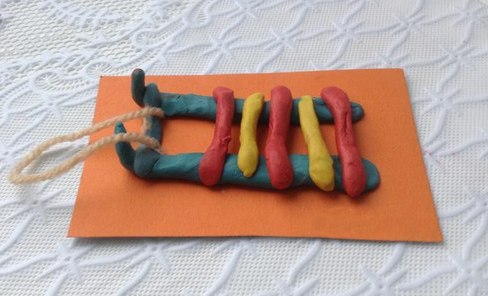 